По реализации национального проекта25.11.2020г.Национальный проект "Жилье и городская среда"№Благоустройство общественной территорииМуниципальный контракт, подрядная организацияРаботыСквер на пересечении ул. Русанова - пр. Ленинградский (территориальный округ Варавино-Фактория)Сквер на пересечении ул. Русанова - пр. Ленинградский (территориальный округ Варавино-Фактория)Сквер на пересечении ул. Русанова - пр. Ленинградский (территориальный округ Варавино-Фактория)Сквер на пересечении ул. Русанова - пр. Ленинградский (территориальный округ Варавино-Фактория)1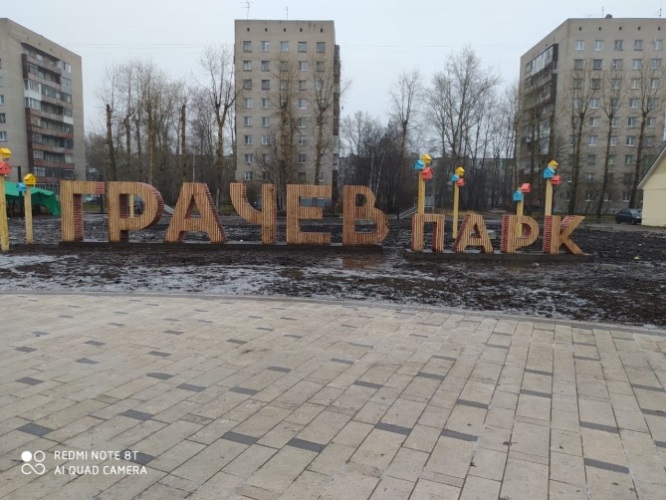 Муниципальный контракт № 20000007 от 25.02.2020 с ООО "Желдорсервис". Цена контракта 38 323 401,50 руб.Выполнены: основной комплекс работ, предусмотренный проектно – сметной документацией.Выполняется: завершающие работы.Общая готовность: 90 %. Общественная территория, расположенная вблизи дома № 28 по ул. Партизанской (Северный территориальный округ)Общественная территория, расположенная вблизи дома № 28 по ул. Партизанской (Северный территориальный округ)Общественная территория, расположенная вблизи дома № 28 по ул. Партизанской (Северный территориальный округ)Общественная территория, расположенная вблизи дома № 28 по ул. Партизанской (Северный территориальный округ)2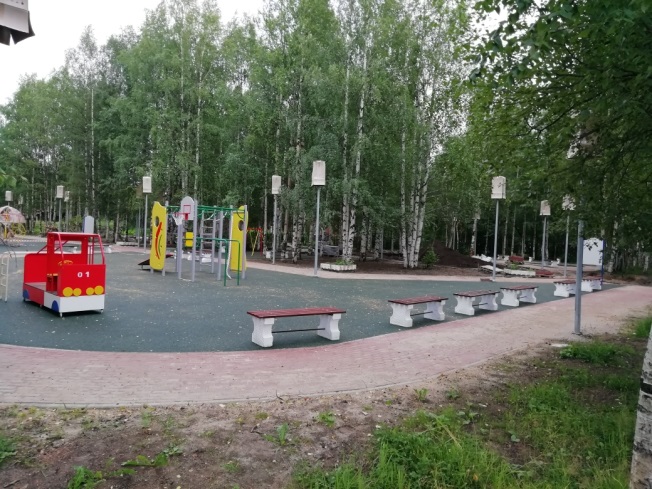 Муниципальный контракт № 20000001 от 13.02.2020 с ЗАО "Северная Роза". Цена контракта 15 252 829,99 руб.Работы завершены и приняты.Сквер по ул. Воронина, 32 (территориальный округ Варавино-Фактория)Сквер по ул. Воронина, 32 (территориальный округ Варавино-Фактория)Сквер по ул. Воронина, 32 (территориальный округ Варавино-Фактория)Сквер по ул. Воронина, 32 (территориальный округ Варавино-Фактория)3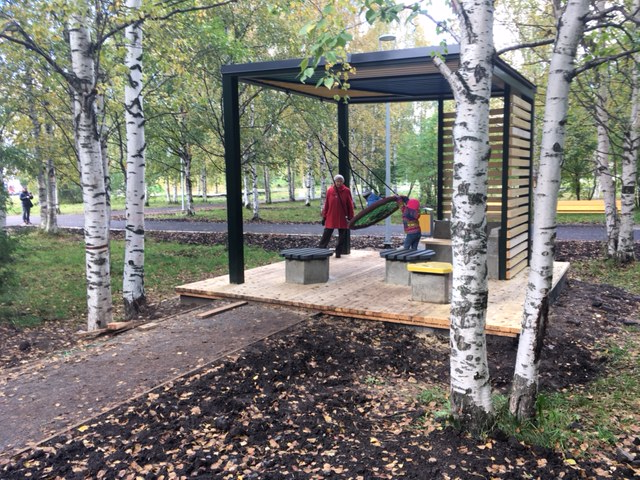 Муниципальный контракт № 20000005 от 28.02.2020 с ООО "Альта-строй". Цена контракта 6 660 145,13 руб. Работы завершены и приняты.Общественная территория в границах домов № 104, 106, 108 по ул. Воскресенской; № 32 по ул. Шабалина (Ломоносовский территориальный округ)Общественная территория в границах домов № 104, 106, 108 по ул. Воскресенской; № 32 по ул. Шабалина (Ломоносовский территориальный округ)Общественная территория в границах домов № 104, 106, 108 по ул. Воскресенской; № 32 по ул. Шабалина (Ломоносовский территориальный округ)Общественная территория в границах домов № 104, 106, 108 по ул. Воскресенской; № 32 по ул. Шабалина (Ломоносовский территориальный округ)4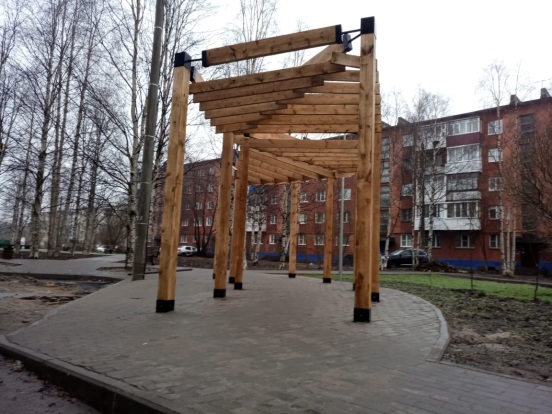 Муниципальный контракт от 28.02.2020                             № 20000004 с                  ООО "Хоттабыч". Цена контракта 10 138 968,94 руб.Выполнено: основной комплекс работ, предусмотренный проектно – сметной документацией.Выполняется: завершающие работы.  Общая готовность: 90%.Сквер имени 12-ой бригады Морской пехоты, в районе КЦ "Маймакса" (Маймксанский территориальный округ)Сквер имени 12-ой бригады Морской пехоты, в районе КЦ "Маймакса" (Маймксанский территориальный округ)Сквер имени 12-ой бригады Морской пехоты, в районе КЦ "Маймакса" (Маймксанский территориальный округ)Сквер имени 12-ой бригады Морской пехоты, в районе КЦ "Маймакса" (Маймксанский территориальный округ)5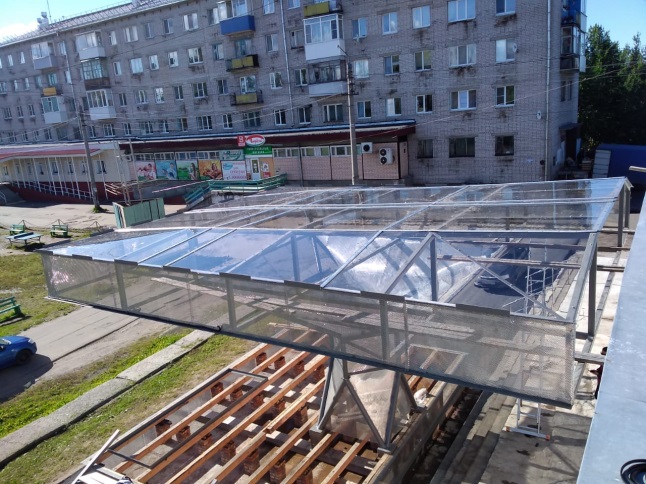 Муниципальный контракт от 12.02.2020                              № 20000002 с ИП Низамутдинов Р.Р. Цена контракта 1 875 999,60 руб.Работы завершены и приняты.Общественная территория по ул. Дачной, 38, 40 – ул. Воронина, 53, 55 (территориальный округ Майская горка)Общественная территория по ул. Дачной, 38, 40 – ул. Воронина, 53, 55 (территориальный округ Майская горка)Общественная территория по ул. Дачной, 38, 40 – ул. Воронина, 53, 55 (территориальный округ Майская горка)Общественная территория по ул. Дачной, 38, 40 – ул. Воронина, 53, 55 (территориальный округ Майская горка)6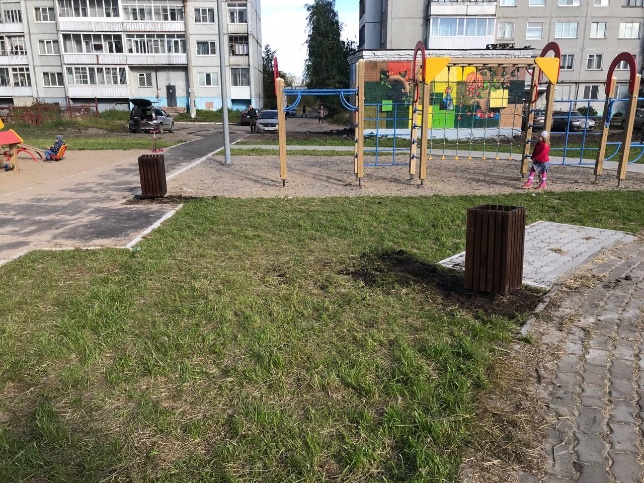 Муниципальный контракт от 11.03.2020                           № 20000003 с ООО "Хоттабыч". Цена контракта 2 900 317,16 руб.Работы завершены и приняты.Общественная территория "Набережная Северной Двины (от "Праги" до Железнодорожного моста)"Общественная территория "Набережная Северной Двины (от "Праги" до Железнодорожного моста)"Общественная территория "Набережная Северной Двины (от "Праги" до Железнодорожного моста)"7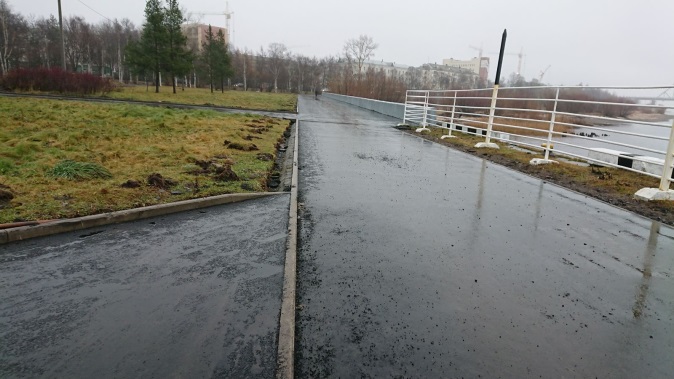 Муниципальный контракт от 20.08.2020                              № 20000260 с ООО                   СК "Дельта - Строй". Цена контракта                          39 938 434,35 руб. Срок окончания работ 19.10.2020Выполнено:  демонтаж бортового камня; монтаж бортового камня; фрезерование существующего а/б покрытия; чистка и окраска парапета; монтаж тренажеров. Выполняется: асфальтирование; поставка МАФ – ов. Общая готовность: 85%"Благоустройство территории "Молодежного сквера""Благоустройство территории "Молодежного сквера""Благоустройство территории "Молодежного сквера""Благоустройство территории "Молодежного сквера"8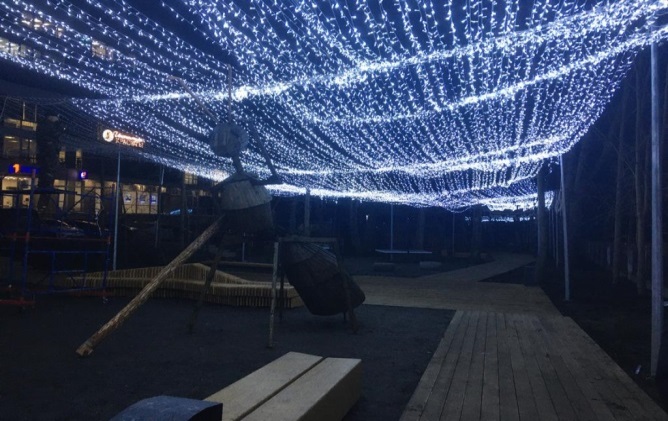 Муниципальный контракт от 19.08.2020                             № 20000280 с ЗАО"Северная роза". Цена контракта              44 765 712,03 руб.Срок окончания работ 30.10.2020Работы завершены и приняты.